R   E   G   U   L   A   M   I   N  VIII Międzykulturowy Festiwal Folklorystyczny - ZAGŁĘBIE I SĄSIEDZI                                                22 - 23 - 24 kwietnia 2016      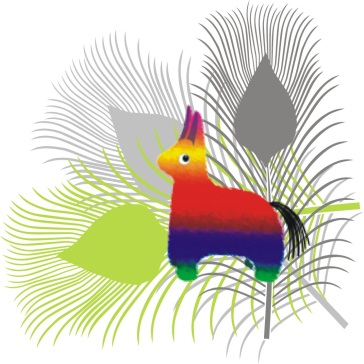 O r g a n i z a t o r:                                                                                  Pałac Kultury Zagłębia  Plac Wolności 1 41-300 Dąbrowa Górnicza  tel. 032/ 733-88-07 do 08;  www.palac.art.plCELE FESTIWALU:ochrona dziedzictwa kultury ludowej oraz kultywowanie i propagowanie jej bogactwakonfrontacja i ocena dorobku artystycznego amatorskich grup folklorystycznych z różnych regionów integracja amatorskich środowisk twórczych oraz wymiana doświadczeń artystycznychpromocja kultury ludowej oraz utrwalanie i umacnianie tradycji  wśród mieszkańców regionu UCZESTNICY:Festiwal folklorystyczny ma charakter konkursu.Uczestnikami przeglądu są amatorskie zespoły autentyczne i zespoły prezentujące folklor w formie artystycznie opracowanej (nie zmieniającej w istotny sposób pierwowzoru ludowego). Zespół może wystąpić tylko w jednej kategorii, kapela towarzysząca może wystąpić oddzielnie.Laureaci  I miejsc Festiwalu 2015 (dotyczy zespołów kat. dorośli) nie mogą wystąpić w Festiwalu 2016.Zespoły występujące w konkursie 2015 nie mogą prezentować tego samego repertuaru w edycji 2016Repertuar wpisany do karty zgłoszenia nie może być zmieniany w dniu występu.Nagrodzeni w VIII edycji Festiwalu zobowiązani są do występu w Koncercie Finałowym w dniu 24.04.2016 (po zakończeniu części konkursowej), w trakcie którego nastąpi wręczenie nagród.       Zespoły są zobowiązane również do udziału w przemarszu korowodu przez miasto oraz do udziału 
      w dodatkowych koncertach towarzyszących Festiwalowi. Zespoły (delegacje) zobowiązane są do odbierania nagród w strojach regionalnych!KATEGORIE: ZESPOŁY DZIECIĘCE   – termin 22 kwietnia 2016  (przewidywana godz. rozpoczęcia 10:00)Kategoria obejmuje uczniów klas szkoły podstawowej i gimnazjum.    - kat. zespoły taneczne     - czas prezentacji do 15 min.            (akompaniament zgodnie ze składem instrumentalnym z danego regionu). Wyklucza się playback.- kat. zespoły śpiewu grupowego   - czas prezentacji do 10 min.         ZESPOŁY DOROSŁE   – termin 23 – 24 kwietnia 2016             kat. zespół śpiewu grupowego: a capella – czas prezentacji do 10 min. (mile widziane wykonanie jednej pieśni ludowej z zagłębiowskiego folkloru, dotyczącej obszarów wiejskich lub folkloru miejskiego związanego z pracą – źródło Adolf Dygacz)        (w ramach kategorii Jury może przyznać osobną nagrodę za najlepsze wykonanie utworu 
      zagłębiowskiego folkloru oraz specjalne wyróżnienie dla solisty)             kat. zespół taneczny: (wyklucza się posługiwaniem muzyką mechaniczną – playback) 1. regionalny  (prezentuje folklor własnego regionu etnograficznego)  – czas prezentacji do 20 min.    2. zespół pieśni i tańca  (artystycznie opracowane)   – czas prezentacji do 20 min.                     kat. kapela ludowa    – czas prezentacji do 10 min.(w składzie tradycyjnym, wykonawstwo zgodne z muzycznym stylem regionu)KRYTERIA OCENY:dobór repertuaru – program autentyczny lub artystycznie opracowany, jednak nie zmieniający w istotny sposób pierwowzoru ludowego,zgodność z tradycją regionu: strojów, muzyki, instrumentów, pieśni, tańców, itp. zachowanie czystości gwarowego brzmienia tekstów,warsztat instrumentalistów oraz czystość brzmienia,ogólny wyraz artystyczny Rada Artystyczna po wysłuchaniu 6 kolejnych prezentacji konkursowych – wyda wstępną opinię o występie, będzie to również forma konsultacji dla kierowników, muzyków i choreografów zespołów.                    Przekroczenie czasu występu spowoduje dyskwalifikację zespołu! Decyzje Rady Artystycznej są ostateczne i niepodważalne.  NAGRODY:  Rada Artystyczna przyzna nagrody finansowe i wyróżnienia w każdej z w/w kategorii oraz GRAND PRIX Festiwalu. Każdy zespół uczestniczący w Festiwalu, otrzyma dyplom uczestnictwa oraz materiały promujące wydarzenie – płyty DVD z zapisem video oraz foto. SPRAWY ORGANIZACYJNE: Koszty przejazdu pokrywają instytucje delegujące zespół. Organizator nie zapewnia wyżywienia podczas Festiwalu. Zespoły proszone są o przestrzeganie godziny swojego występu i zgłaszanie się na 1 godzinę przed nim. Ogłoszenie wyników i wręczenie nagród w kategorii dziecięcej nastąpi po zakończeniu częścikonkursowej, w dniu 22.04.2016 r.  Klauzula dotycząca autorskich praw majątkowych, wizerunku i danych osobowych:Uczestnicy przenoszą nieodpłatnie na PKZ w Dąbrowie Górniczej swoje autorskie prawa majątkowe do artystycznych wykonań, zaprezentowanych podczas festiwalu, w celu wykorzystania ich przez organizatora w sposób nieograniczony terytorialnie i czasowo na następujących polach eksploatacji:      utrwalenie (zapisu) we wszystkich możliwych formatach (fotografia, audio, video), zwielokrotnienia na
      wszelkich nośnikach dźwięku i obrazu, wprowadzenie do pamięci komputera oraz sieci Internet,
      publicznego odtwarzania, wyświetlania.Uczestnicy Festiwalu udzielają także zezwolenia na przetwarzanie i rozpowszechnianie zarówno swoich danych osobowych, jak i swojego wizerunku, utrwalonego za pomocą wszelkich technik fotograficznych i nagraniowych, na potrzeby organizacji i promocji Festiwalu przez PKZ, zgodnie z Ustawą o Ochronie Danych Osobowych z dnia 29 sierpnia 1997 r. Dz.U.2014.1182 i nie będę żądać wynagrodzenia finansowego z tego tytułu zgodnie z art. 81 ust. 1 Ustawy z dnia 4 lutego 1994r. o prawie autorskim 
i prawach pokrewnych (tekst jednolity z 2006r. Dz. U. Nr 90, poz. 631 z późn. zm.).Przesłanie zgłoszenia do udziału w Festiwalu oznacza akceptację postanowień zawartych w niniejszym regulaminie. Warunkiem udziału w Przeglądzie jest nadesłanie poprawnie wypełnionej KARTY ZGŁOSZENIA 
do siedziby organizatora – w nieprzekraczalnym terminie do 07.04.2016,  rozumiane jako data dostarczenia, a nie wysłania. adres:   Pałac Kultury Zagłębia 					Plac Wolności 141-300 Dąbrowa Górnicza                                                                             	z dopiskiem  „Zagłębie i Sąsiedzi”Prosimy również fakt wysłania zgłoszenia potwierdzić telefonicznie na numer 032/ 733-88-07 do 08  W związku z dużym zainteresowaniem Festiwalem, Rada Artystyczna zastrzega sobie prawo decyzji o przyjęciu zgłoszonej grupy do Festiwalu – informacja o zakwalifikowaniu zamieszczona będzie na stronie organizatora w terminie do 12.04.2016. Harmonogram występów zostanie podany na stronie internetowej Pałacu Kultury Zagłębia www.palac.art.pl do 14.04.2016.   Sugestie dotyczące terminu występu prosimy podać w karcie, w miarę możliwości postaramy się je uwzględnić. Po opublikowaniu harmonogramu nie będą dokonywane zmiany!Akredytacja:Zespoły dziecięce są zwolnione z akredytacji!Zespoły dorosłych wpłacają akredytację dopiero po informacji o zakwalifikowaniu się, nie później          niż do 15.04.2016r., w wysokości:   kapele  30,-zł.;  zespoły śpiewu grupowego  50,-zł.;  zespoły pieśni i tańca 100,-zł.  na konto PKZ    85 1240 4272 1111 0000 4835 1254  z dopiskiem:   VIII  MFF - Zagłębie i Sąsiedzi,  oraz nazwa zespołu i kategoria BRAK  OPŁATY  AKREDYTACYJNEJ  POWODUJE  DYSKWALIFIKACJĘ  W przypadku rezygnacji zespołu z udziału w Festiwalu po 17.04.2016 nie zwracamy akredytacji.  Miejsce realizacji Festiwalu - sala teatralna Pałacu Kultury Zagłębia    Wszelkich informacji udzielają: koordynator festiwalu  Małgorzata Grabiwoda   tel. 32 733 88 08, 608 367 880                                                            malgorzata.grabiwoda@palac.art.pl     zgłoszenia zespołów oraz twórców ludowych do kiermaszu: Iwona Kielesińska tel. 32 733 88 07  
                                                                                                iwona.kielesinska@palac.art.plImprezy towarzyszące:  Warsztaty rękodzieła ludowego dla dzieci  22 kwietnia 2016 Kiermasz Sztuki Ludowej  23 - 24 maja 2016  Zapraszamy również twórców ludowych do udziału w Kiermaszu Sztuki Ludowej. Udział na podstawie Karty zgłoszenia w Kiermaszu. Mile widziane wykonywanie wyrobów rękodzieła artystycznego „na żywo”.                          ORGANIZATOR:                                                                         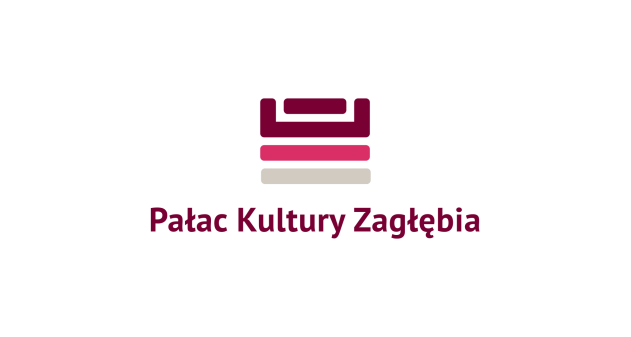                  PATRONAT HONOROWY:              Prezydent Miasta Dąbrowa Górnicza                     ZBIGNIEW PODRAZA              PARTNERZY:                                                  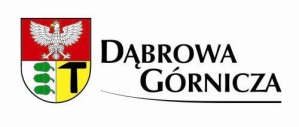 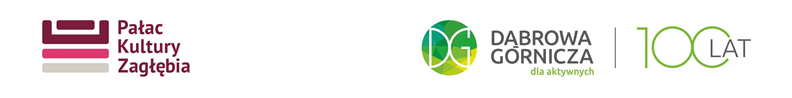 